JÍDELNÍČEK 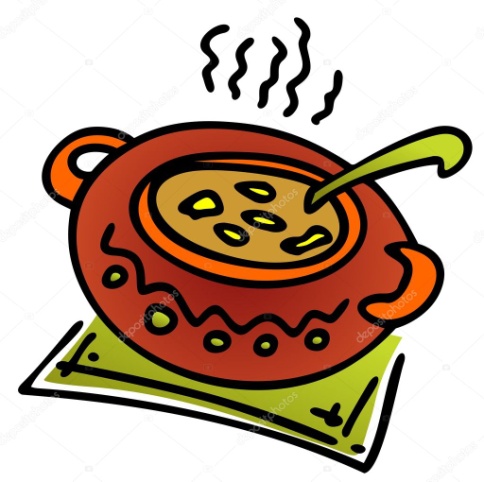 Týden od 13.6.–17.6.2022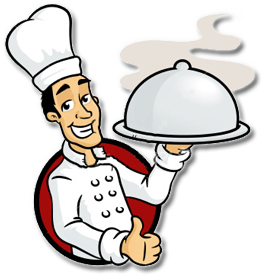  Změna jídelníčku vyhrazena, přejeme Vám DOBROU CHUŤ   